¡Un saludo para todas!Programación de actividades para la semana 1610 agosto – Sesión virtual: Factorización completa11 agosto- Solución de ejercicios propuestos y asesoría.12 agosto- Sesión virtual: Fracciones algebraicas. 13 agosto- Solución de ejercicios propuestos y asesoría.14 agosto – Sesión virtual: Fracciones algebraicasRecuerden por favor subir las tareas al classroom.COLEGIO EMILIA RIQUELME   Actividades virtuales COLEGIO EMILIA RIQUELME   Actividades virtuales COLEGIO EMILIA RIQUELME   Actividades virtuales COLEGIO EMILIA RIQUELME   Actividades virtuales 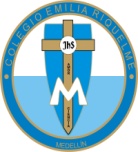 Fecha:10 de agosto Asignatura:   MatemáticasGrado:8°Docente: Daniel Castaño AgudeloDocente: Daniel Castaño Agudelo